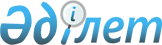 Об отдельных вопросах Республиканского государственного предприятия "Информационно-вычислительный центр Агентства Республики Казахстан по статистике"Постановление Правительства Республики Казахстан от 1 июля 1999 года № 910

      В целях обеспечения технического и технологического функционирования единой информационно-вычислительной системы статистических органов страны на региональном уровне Правительство Республики Казахстан постановляет: 

      1. Разрешить Республиканскому государственному предприятию "Информационно-вычислительный центр Агентства Республики Казахстан по статистике" создать дочерние государственные предприятия согласно приложению. 

      2. Агентству Республики Казахстан по статистике в установленном законодательством порядке принять меры, вытекающие из настоящего постановления. 

      3. Настоящее постановление вступает в силу со дня подписания. 



 

         Премьер-Министр 

       Республики Казахстан 

 

                                                    Приложение                                           к постановлению Правительства                                                    Республики Казахстан                                              от 1 июля 1999 года № 910 



 

            Перечень дочерних государственных предприятий, создаваемых                Республиканским государственным предприятием                    "Информационно-вычислительный центр               Агентства Республики Казахстан по статистике"      1. Дочернее государственное предприятие "Вычислительный центр по статистике по Акмолинской области"     2. Дочернее государственное предприятие "Вычислительный центр по статистике по Актюбинской области"     3. Дочернее государственное предприятие "Вычислительный центр по статистике по Алматинской области"      4. Дочернее государственное предприятие "Вычислительный центр по статистике по Атырауской области"      5. Дочернее государственное предприятие "Вычислительный центр по статистике по Восточно-Казахстанской области"     6. Дочернее государственное предприятие "Вычислительный центр по статистике по Жамбылской области"     7. Дочернее государственное предприятие "Вычислительный центр по статистике по Западно-Казахстанской области"     8. Дочернее государственное предприятие "Вычислительный центр по статистике по Карагандинской области"     9. Дочернее государственное предприятие "Вычислительный центр по статистике по Кызылординской области"     10. Дочернее государственное предприятие "Вычислительный центр по статистике по Костанайской области"     11.Дочернее государственное предприятие "Вычислительный центр по статистике по Мангистауской области"     12. Дочернее государственное предприятие "Вычислительный центр по статистике по Павлодарской области"     13. Дочернее государственное предприятие "Вычислительный центр по статистике по Северо-Казахстанской области"     14. Дочернее государственное предприятие "Вычислительный центр по статистике по Южно-Казахстанской области"     15. Дочернее государственное предприятие "Вычислительный центр по статистике города Астаны"     16. Дочернее государственное предприятие "Вычислительный центр по статистике города Алматы"     (Специалисты: Кушенова Д.                  Жакупова Э.) 
					© 2012. РГП на ПХВ «Институт законодательства и правовой информации Республики Казахстан» Министерства юстиции Республики Казахстан
				